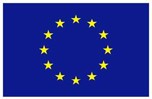 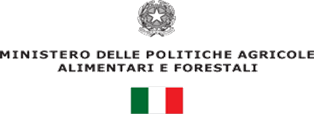 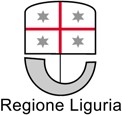 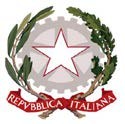 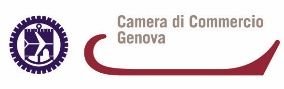 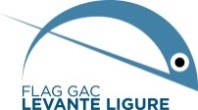 PO FEAMPITALIA	2014/2020ALLEGATO H DICHIARAZIONE PER AUTORIZZAZIONE PERGLI INVESTIMENTI FISSIALLEGATO H - DICHIARAZIONE PER AUTORIZZAZIONE PER GLI INVESTIMENTI FISSI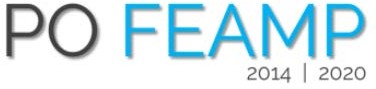 DICHIARAZIONE SOSTITUTIVA DELL’ATTO DI NOTORIETÀ(Art. 47 D.P.R. 28 dicembre 2000, n. 445)Il/la sottoscritto/a 	_ nato il 	_a 	(            ), residente a 	(            ) invia 	_ n. 	, in qualità di tecnico abilitato regolarmenteiscritto all’albo 	n.   	consapevole delle sanzioni penali, nel caso di dichiarazioni non  veritiere, di formazione o uso di atti falsi , richiamate dall’art. 76 del D.P.R. 445 del 28 dicembre 2000,DICHIARAche	gli	interventi	in	progetto	rientrano	tra	quelli	classificati	di…........................................................... (esempio: Manutenzione straordinaria, restauro e risanamento conservativo	etc.),	e	sono	soggetti	a	regime	autorizzativo	mediante	……………....................................................	(esempio: Scia, Scia unica, Scia condizionata, etc.) come regolamentato dalla L.R. nr. ……... del …………...altro:Dichiara, altresì, di essere informato/a, ai sensi e per gli effetti di cui al D.Lgs. N. 196/2003, che i dati personali raccolti saranno trattati, anche con strumenti informatici, esclusivamente nell'ambito del procedimento per il quale la presente dichiarazione viene resa.LUOGO E DATA DI SOTTOSCRIZIONE 	_, 	_/ 	_/ 	IN FEDE  	Ai sensi dell’art. 38, D.P.R. 445 del 28 dicembre 2000, la dichiarazione è sottoscritta digitalmente dal legale rappresentante.N.B. Allegare fotocopia del documento di identità del Rappresentante dell’Ente2